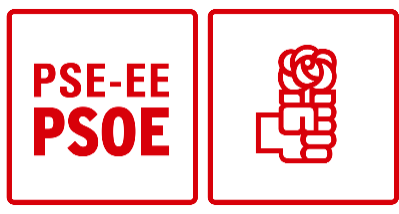 Trenbidea Errenterian lurperatzeari buruzko mozioaEuskal Autonomia Erkidegoko Trenbide Sarearen Lurralde Plan Sektorialak, otsailaren 27ko 41/2001 Dekretu bidez onartu zenak, egungo Donostia-Hendaia trenbidea (Topoa) eta Bilbo-Donostia trenbidea eraldatzea aurreikusten du Donostialdean eta inguruko beste udalerri batzuetan; izan ere, mugikortasuna hasiera batean aurreikusitakoa baino askoz ere handiagoa denez gero, komeni da hasiera batean proposatutako soluzioak baino asmo handiagoko beste soluzio batzuk ezartzea. Diseinu horrek aldatu egiten du trenbide bidezko garraioaren ikuspegia, eta metro gisako zerbitzua ezartzen du Zarautz eta Hendaia artean. Besteak beste, Donostiako hiri-eremuan egungo trazadura handitzen du eta, gure kasuan, Errenteriako biztanleei zuzendutako zerbitzua handitu eta hobetzen du; izatez, Galtzarabordako eta Errenteriako geltokien artean lurpeko saihesbide baten beharra hartzen du aintzat, premia hori agerikoa baita egungo trenbideak sortzen duen hesi-efektuari eta inpaktu handiari erreparatuta. Aurreikuspen horiek garatze aldera, 2011n “Donostialdeko Metroaren Errenteriako lurpeko tarteari buruzko informazio-azterlana” idatzi zen. Informazio-azterlan horren xedea zen Galtzarabordako eta Errenteriako geltokien artean trenbidea bikoiztea eta lurperatzea. Izatez, tarte horretan trenbidea bide bakarrekoa da eta aire zabalean antolatuta dago, Pasai Antxo zeharkatu eta tunel batean sartu ostean, Galtzarabordako geltokian azaleratzen baita. Geltoki horretatik aurrera, trenbideak ekialderantz egiten du eta zuzen-zuzenean iristen da Errenteriako geltokiraino, oso hesi-efektua handia sortuz tarte osoan. Geltokiaren ondoan kotxetegiak daude, Arasoko (Irun) instalazio berriek ordeztuko dituztenak. Geltokiaren ondoren, trenbidea tunel labur batean sartu eta Agustinetako muinoa zeharkatzen du, Fanderia eta Oiartzun arteko tarte bikoiztuarekin bat egin arte.Informazio-azterlan horren bidez, lortu nahi zen Galtzarabordako eta Errenteriako geltokien artean trenbide bikoitza diseinatzea eta bi geltokiak sistemaren baldintza berri horietara egokitzea. Abiapuntuko oinarrizko baldintza gisa, jarduketak bateragarria izan behar zuen Altza-Galtzaraborda tartea aldez aurretik egikaritzearekin. Izan ere, jarduketa hori hasi berria da, eta, Iñaki Arriola Eusko Jaurlaritzako Lurralde Plangintza, Etxebizitza eta Garraioko sailburuak jakinarazi duenez, 2021ean aterako da lizitazioa. Hori dela eta, Udal Talde Sozialistaren iritziz, une egokia da Errenteriako Udalak eta Eusko Jaurlaritzak duela 10 urte onartutako proiektu horri berrekiteko eta egungo egoerara egokitzeko, eta, elkarlanean, trenbidea Errenteriako tartean lurpera dadin lortzeko.Horrenbestez, Errenteriako Udal Talde Sozialistak honako puntu hauek dituen mozio hau aurkezten du, osoko bilkuran eztabaida eta onar dadin:Errenteriako Udalbatzak aldeko iritzia eman dio Eusko Jaurlaritzak “Donostialdeko Metroaren Errenteriako lurpeko tarteari buruzko informazio-azterlanaren” bidez onartutako trenbidea udalerrian lurperatzeko proiektuari.Errenteriako Udalbatzak eraginpean dauden administrazio publikoen arteko lankidetzaren alde egiten du, trenbidea Errenteriako tartean lurperatzea ahalbidetuko duen akordio egokia lor dadin.Errenteriako Udalbatzak udal-gobernuari eskatzen dio Errenteriako Hiri Antolamenduko Plan Orokor berriaren inguruan egiten ari diren aurretiazko lanetan kontuan har dezala “Donostialdeko Metroaren Errenteriako lurpeko tarteari buruzko informazio-azterlana”.Errenteriako Udalbatzak erabaki du Eusko Jaurlaritzari jakinaraztea Udalbatzak hartutako erabaki hau.